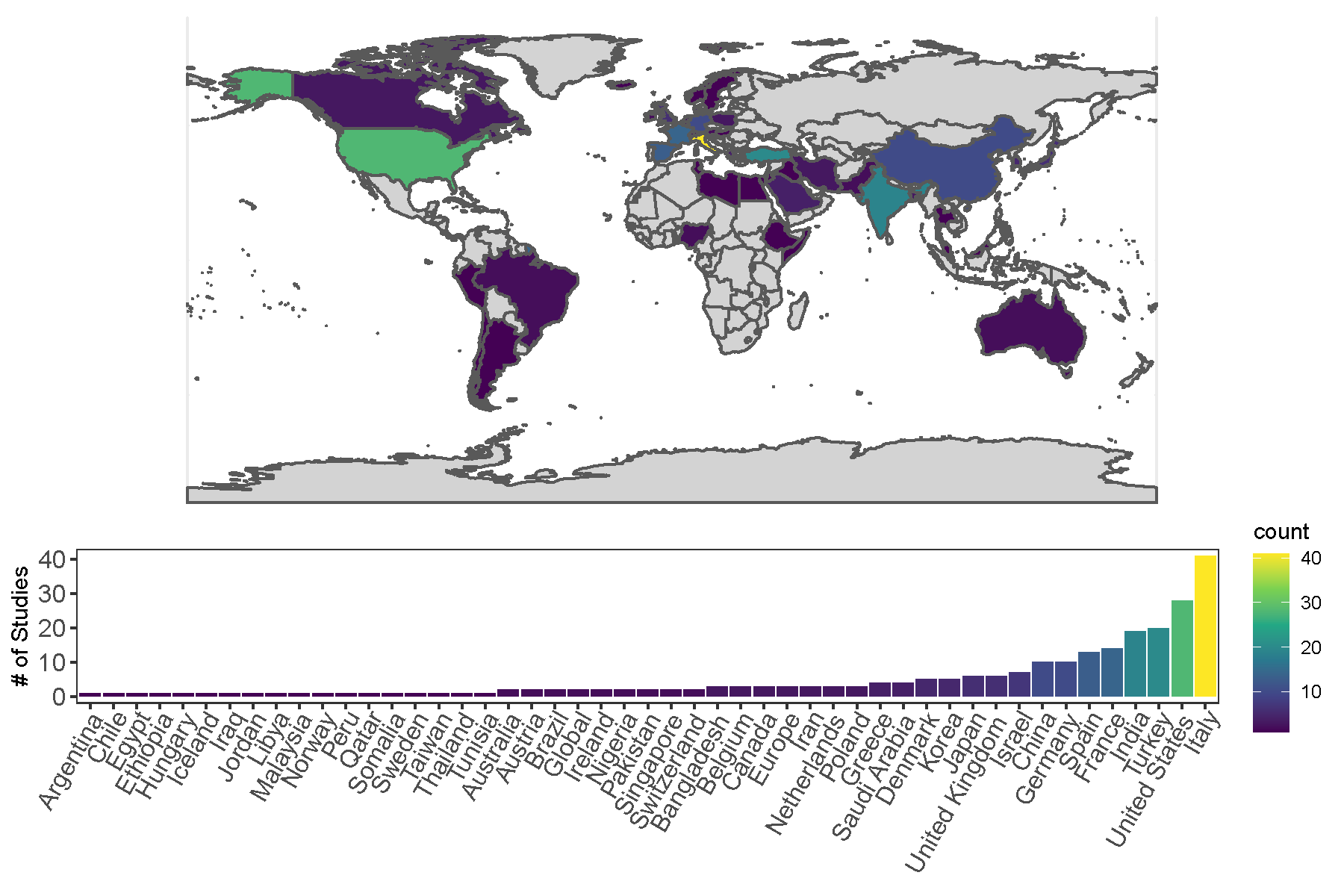 S2: Supplementary Table. Risk-of-bias assessment of selected articles. Source: From Hoy et al. (2012), as adapted by Tong et al. (2020). A Questions were scored as 0 = no, 1 = yes and comprised the following:Q1: Was the study’s target population a close representation of the national population in relation to relevant variables, e.g., age, sex, occupation?Q2: Was the sampling frame a true or close representation of the target population?Q3: Was some form of random selection used to select the sample, or was a census undertaken?Q4: Was the likelihood of nonresponse bias minimal?Q5: Were data collected directly from the subjects (as opposed to a proxy)?Q6: Was an acceptable case definition used in the study?Q7: Was the study instrument that measured the parameter of interest (e.g., prevalence of low back pain) shown to have reliability and validity (if necessary)?Q8: Was the same mode of data collection used for all subjects?Q9: Were the numerator(s) and denominator(s) for the parameter of interest appropriate?B Risk-of-bias categories were as follows: 0–3, low; 4-6, moderate; 7-9, high. S3: Supplementary Table. Random-effect estimate of taste classification on COVID-19 taste loss prevalence using generalized linear mixed models.ArticleQuestionAQuestionAQuestionAQuestionAQuestionAQuestionAQuestionAQuestionAQuestionAOverall RiskRisk CategoryBArticleQ1Q2Q3Q4Q5Q6Q7Q8Q9Overall RiskRisk CategoryBVaira et al. 11010000002LowVaira et al. 21010001104ModerateMerza et al.1010101105ModerateHaehner et al.0010101003LowSpeth et al.0010101003LowDe Maria et al.1010001104ModerateMenni et al. 20010000001LowYan et al. 11010001003LowLuers & Rokohl et al.0011000002LowRoland et al.0010101003LowBoscolo‑Rizzo et al.1010001003LowLiu et al.0010001002LowPaderno & Schreiber et al.1010101004ModerateLee et al.1010001003LowLechien & Chiesa‐Estomba et al.1010001003LowGelardi et al.1010000103LowGiacomelli et al.1010101004ModerateLechien et al. 21011101005ModerateShoer & Karady et al.1010000103LowVaira et al. 31010000103LowMao & Wang et al.1010000103LowSpinato et al.1011001004ModerateBeltran-Corbellini et al.1011000003LowTrubiano et al.1010001003LowMoein et al.1010101105ModerateYan et al. 21010000002LowGudbjartsson & Helgason et al.1010101004ModerateWee et al.0001001103LowDawson & Rabold et al.1010101004ModerateNoh et al.1010101004ModerateTudrej et al.1010101004ModerateSayin et al.1010001003LowDell'era et al.1010001104ModerateBaidsee & Biadsee et al.1010001003LowQiu & Cui et al.1010001003LowIzquierdo-Dominguez & Rojas-Lechuga et al.1010001104ModerateWeng et al.1010001003LowLombardi et al.1010101004ModerateFreni et al.1010100003LowAltin et al.1011001004ModerateSchmithausen & Döhla et al.1010000002LowDurrani et al.0000001001LowMercante et al.1010101004ModerateLan et al.1010001003LowHintschich et al.1010101004ModerateVacchiano et al.1010001003LowPetrocelli et al.1010001003LowLechien & Chiesa-Estomba et al. 31010000002LowSakalli et al.1010001104ModerateBoscolo‑Rizzo et al. 20010001103LowAdorni et al.1010000002LowSomekh et al.1010100003LowChiesa-Estomba & Lecien et al.0010001002LowGüner et al.1010000002LowMartin-Sanz et al.1010101004ModerateBoscolo-Rizzo et al. 21010001003LowVillarreal et al.1010001104ModerateNakagawara et al.1010001003LowWagner & Shweta et al.1010101004ModerateFontanet et al.1010101105ModerateKempker et al.1011001004ModerateChen et al.1010001003LowGorzkowski et al.1010001003LowMorshed et al.1010001003LowMoein et al. 21010101004ModerateCocco et al.1010100003LowVaira et al. 41010001003LowKlopfenstein et al. 21010001003LowVaira et al. 51010101004ModerateCho et al.0011101004ModerateSalepci et al.1010001104ModerateMohamud et al.1010001003LowKronborg et al.1010101004ModerateMerkely et al.1010101004ModerateJalessi et al.1001001003LowUtku et al.1000101003LowMaeshler et al.1000001002LowChary et al.1010101004ModerateBergquist et al.1010101004ModerateAl-Ani et al.1010101004ModerateOtte et al.0010101003LowRojas-Lechuga et al.0010001002LowLechien et al. 41010101105ModerateVan Loon et al.1010101105ModerateNeto et al.1010001003LowVena et al.1010001003LowWeiss et al.1000001002LowChiesa-Estomba et al.1011001004ModerateCarignan et al.1010100003LowKim et al.1010000002LowLee et al. 21010001003LowLiguori et al.1011001004ModerateMeini et al.1010101004ModerateSierpiński et al.1010001104ModerateZayet et al.1010001003LowAggarwal et al.1010101004ModeratePatel et al.1010101004ModerateRomero-Sanchez et al.1011101005ModerateKarni et al.1010101004ModerateLindahl et al.1010000002LowPerlman et al.1010101105ModerateLv et al.1010001003LowVaira et al. 61010001003LowKorkmaz et al.1010000002LowRajkumar et al.1010101004ModerateRamasamy et al.1010001003LowNakanishi et al.1010000002LowKonstantinidis et al.1010101004ModerateMakda et al.1011101005ModerateZimmerman et al.1010001003LowBidkar et al.1010101004ModerateSeo et al.1010001104ModerateAlshami et al.1010000002LowSmith et al.0010101003LowSchirinzi et al.1010101004ModerateTham et al.1011001004ModerateWaterfield et al.1010101004ModerateMurat et al.1010001003LowAdedeji et al.1010101004ModerateJain et al.1011101005ModerateKacem et al.1010001104ModerateKrishnasamy et al.0010000001LowNakakubo et al.1010101004ModerateRubel et al.1010101004ModerateGarg et al.1010000002LowGözen et al.1010001003LowKumar et al.0010001002LowPetersen et al.0010001002LowBulğurcu et al.0010001103LowMazzatenta et al.1010001003LowAnna et al.1010000002LowSayin et al. 21010101004ModerateStaven at al.1010001003LowRamteke et al.1011001004ModerateLechner et al.1010101004ModerateConchiero-Guisan et al.1010001104ModerateHorvath et al.1010001003LowBastiani et al.1010101004ModerateElimian et .1011001004ModerateAdamczyk et al.1111001005ModerateLagi et al.1011101005ModerateLapostolle et al.1010001003LowZayet at al.1010101004ModerateZou et al.1010001003LowBianco et al.1010001003LowAndrews et al.1010001003LowKavaz et al.1011101005ModerateSahoo et al.1011101106ModerateLechien & Cabaraux et al1010000002LowLechien & Chiesa‐Estomba et al. 21010000002LowFisher et al.1010001003LowNiklassen et al.1010000103LowNishanth et al.1010101004ModerateSong et al. 21000001002LowPolat et al.0010001002LowArslan et al.1010101004ModerateYadav et al.1010101004ModerateSalcan et al.1010001003LowAmerigo et al.1010101004ModerateFistera et al.0011001003LowPinna et el.1010000002LowLiang et al.1010001003LowMagnavita et al.1010101004ModerateLa Torre et al.1010101004ModerateBarillari et al.1010101004ModerateSinger-Cornelius et al.1010001003LowKumar et al. 21010101004ModerateMorlock et al.0010001002LowThakur et al.1010000002LowPrintza et al.1010001003LowTsivgoulis et al.1010001003LowKaradas et al.1010000002LowBagnasco et al.1010001003LowOzcan et al.1010001003LowAkinbami et al.1010001003LowNinchritz-Becerra et al.1010001003LowAlShakhs et al.1010001003LowMannan et al.1010001003LowCellejon-Leblic et al.1010001003LowSong et al.1010101004ModerateO'Sullivan et al.1010101004ModerateSavtale et al.1010101004ModerateIslek at el.1010001003LowGupta et al.1010001003LowCao et al.1010000002LowJethani et al.1010000002LowLombardi et al. 21010101004ModerateMakaronidis1010001003LowMonti et al.1010001003LowOda et al.1010000002LowLampl et al.1010101004ModerateO'Keefe et al.0010001103LowAsai et al.1010101105ModerateMartinez et al.1010001003LowLee et al. 31010001003LowFleischer et al.1010001104ModerateSun et al.1010001104ModerateGibbons et al.1011001004ModerateSbrana et al.1000001002LowOmezli & Torul1010001003LowLadoire et al.0011001003LowBoscolo-Rizzo et al.1010001003LowSchwab et al.1011000003LowRodebaugh et al.1010001003LowZejda et al.1000001103LowPrintza et al. 21001001003LowTrachootham et al.1010001003LowSehanobish et al.0000001001LowGurrola et al.1001001003LowHijazi et al.1010001003LowBesli et al.1010101004ModerateDini et al.1010101004ModerateGonzalez et al.1010101105ModerateChung et al.0010001002LowKandakure et al.1010100003LowDixon et al.1010001003LowBoudjema et al.1010001003LowGalluzzi et al.1010001003LowZifko et al.1010001003LowAmano et al.1010101105ModerateIsmail et al.1010101004ModerateGarcia et al.1010101004ModerateTarifi et al.1010001003Lowvan der Besselaar0010000001LowGianola et al.1010101004ModerateTeklu et al.1011001004ModerateEl Kady et al.1010101004ModerateGupta et al. 21000001002LowAlharbi et al.0010001002LowKaraarslan et al.1010101004ModerateBreyer et al.1010001003LowParcha et al.1010001003LowRousseau et al.1010001003LowLe Bon et al. 30010101003LowKamel et al.1010101004ModerateAshrafi et al.1010101004ModerateWierdsma et al.1010001104ModerateMoeller et al.1000001002Lowde Torres et al.1010001003LowNoviello et al.1011001004ModerateMeasurekProportion95% CIQI2tau2Taste Only; Taste and Smell180.39610.2642-0.54511370.898.80%1.4082Smell AND/OR Taste190.37240.2301-0.5409716.797.50%1.9376Taste Only1530.39020.3454-0.43709033.4798.30%1.3989Smell AND Taste150.2380.1320-0.390711454.0299.90%1.6249Smell OR Taste360.32660.2393-0.42781993.8798.20%1.5649